        	Diagrammes des dîners sans déchetsPartie A			Diagrammes des dîners sans déchets (suite)Partie B	        Diagrammes des dîners sans déchets (suite)Partie A	       Diagrammes des dîners sans déchets (suite)Partie BDiagramme 1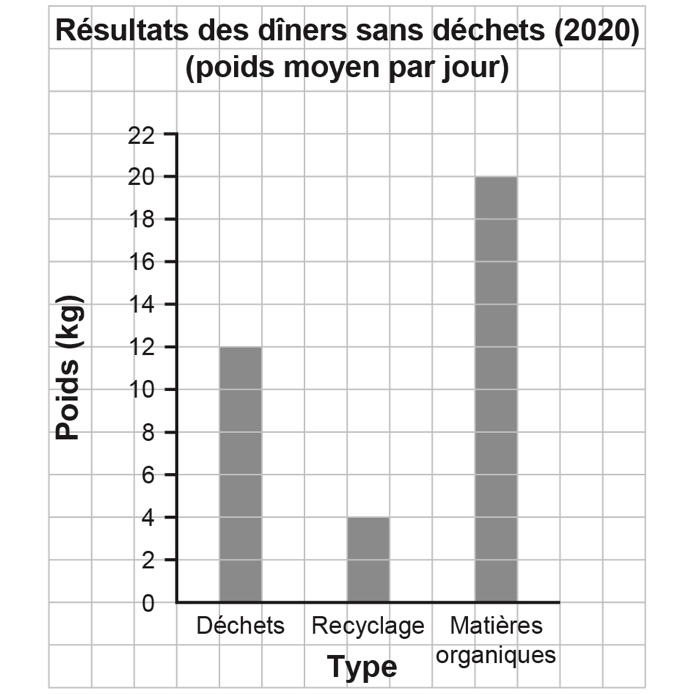 Diagramme 2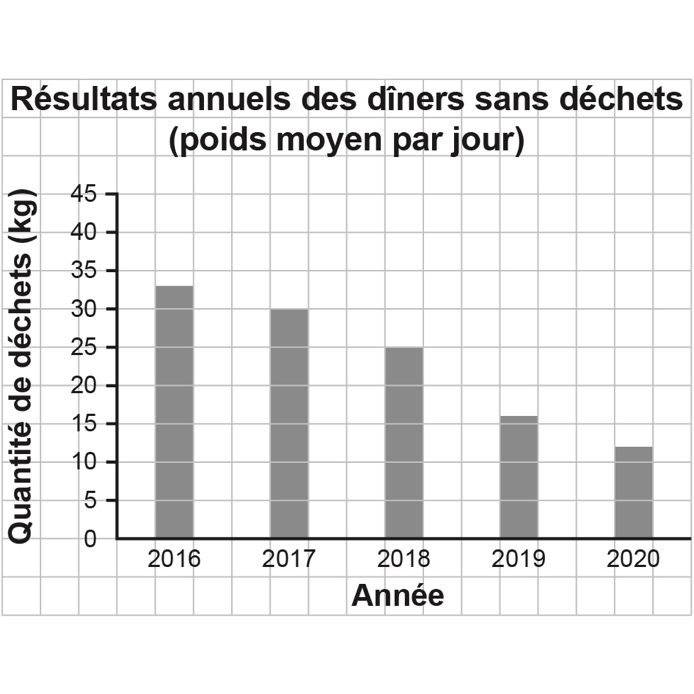 Diagramme 3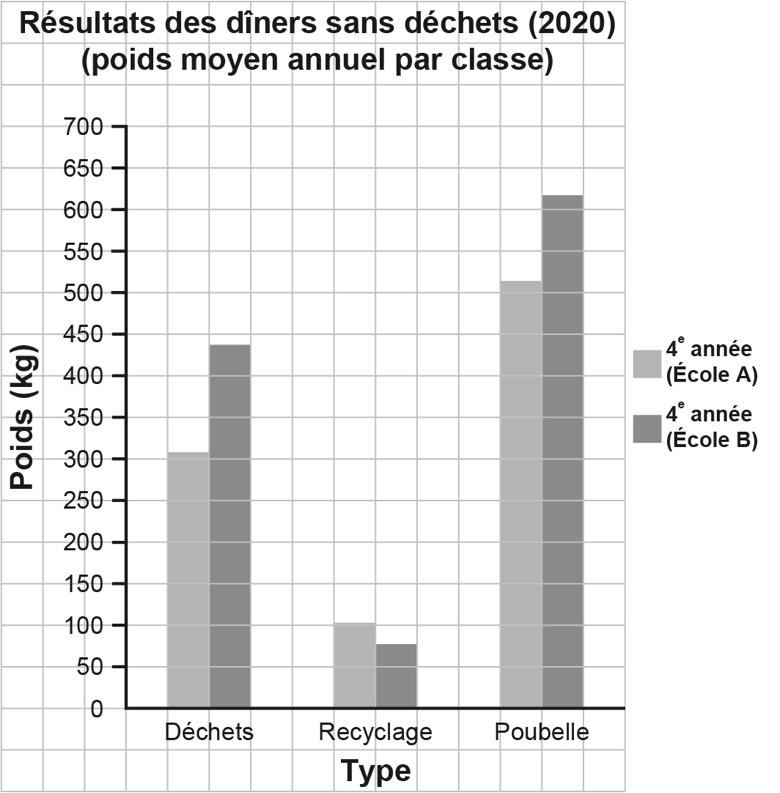 Diagramme 4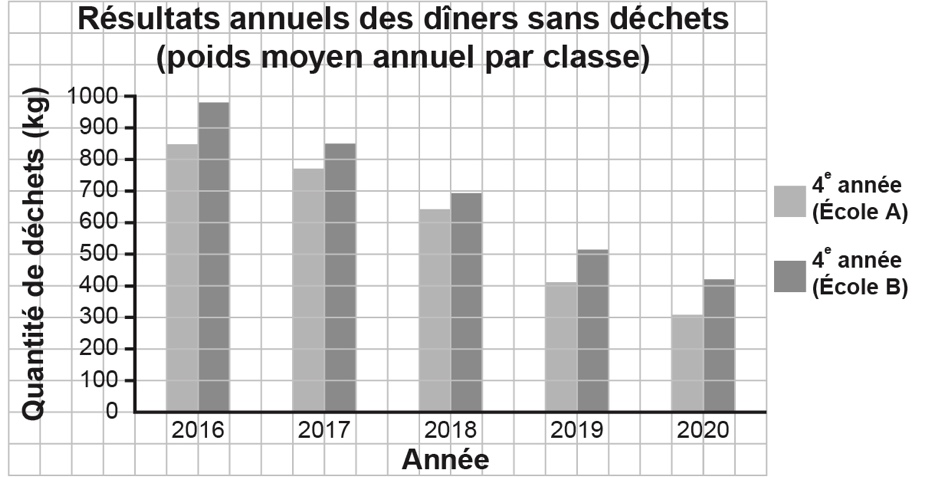 Diagramme 1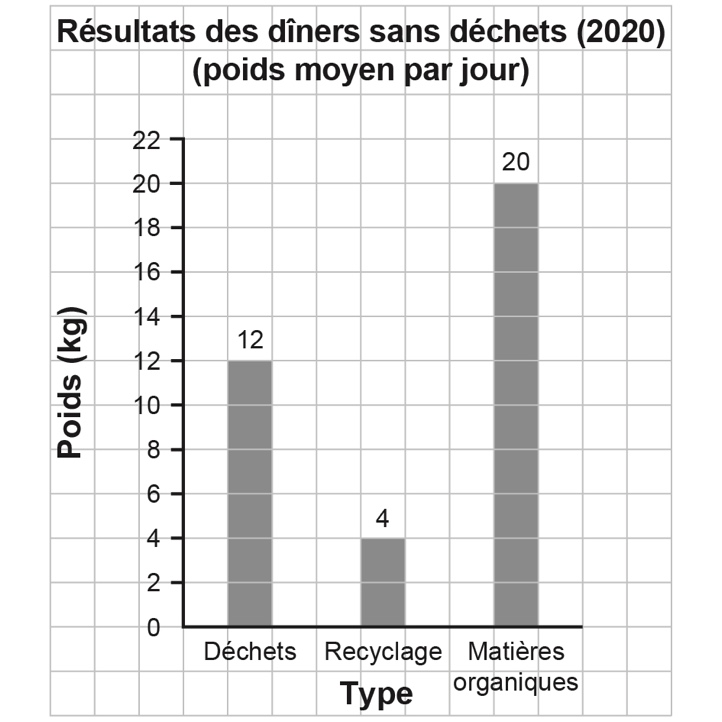 Diagramme 2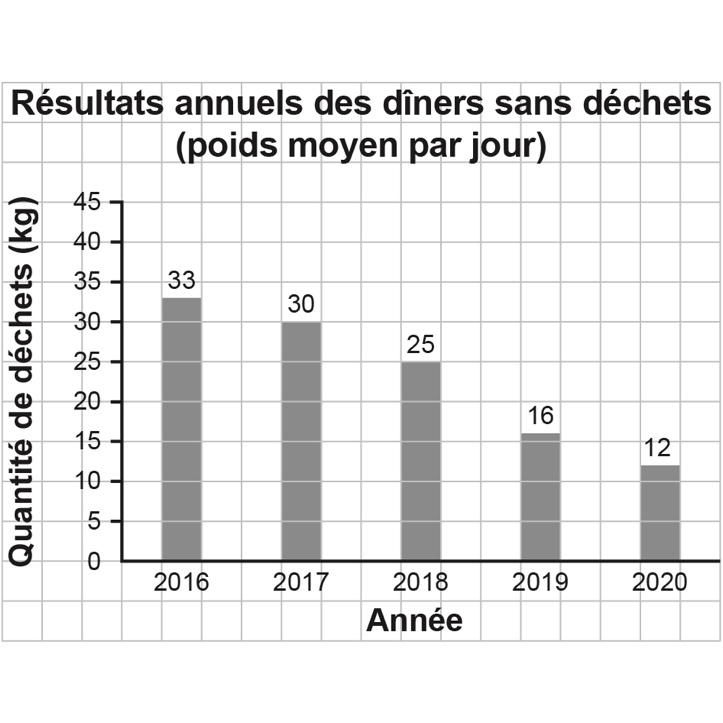 Diagramme 3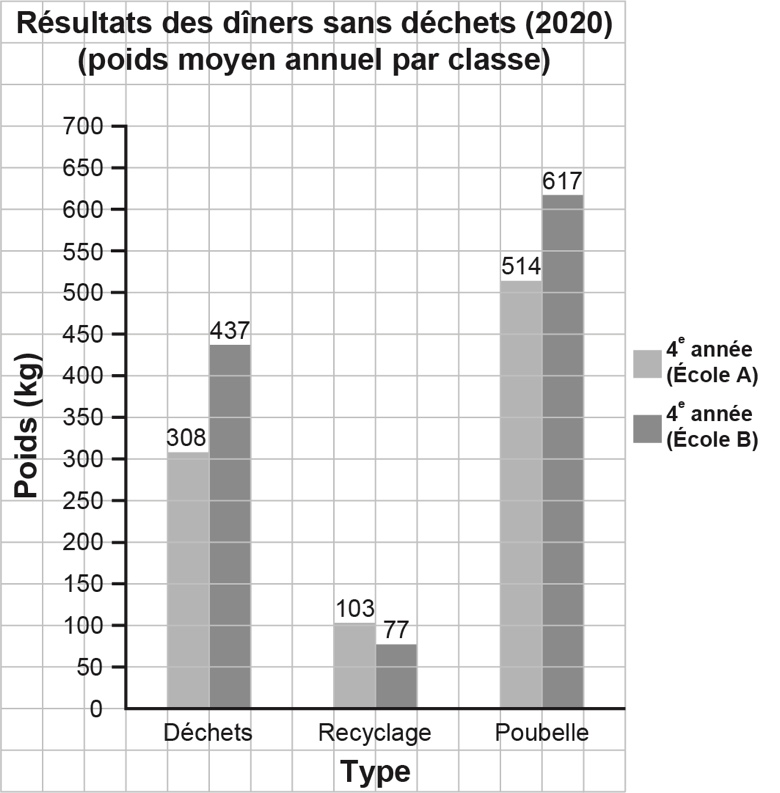 Diagramme 4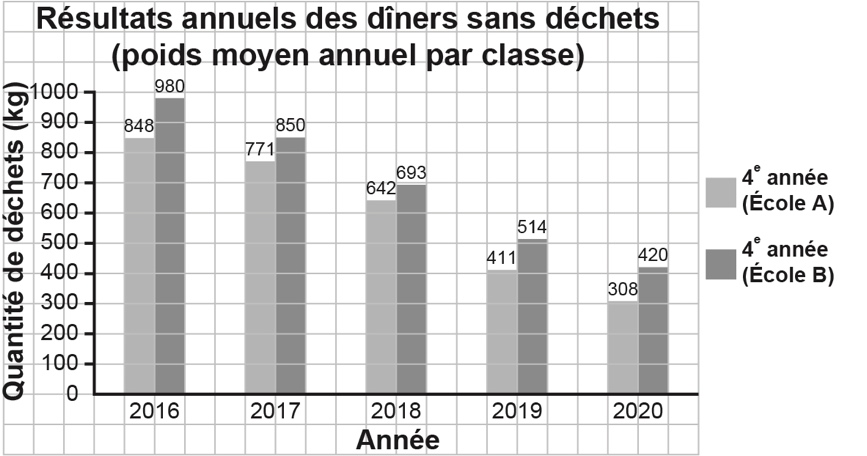 